NAME ____________________________________________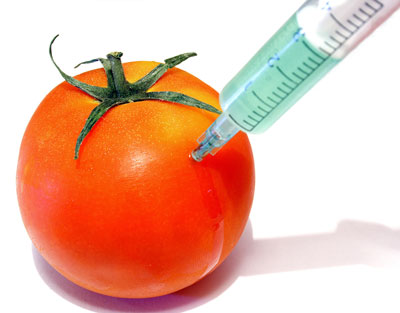 GENETICALLY MODIFIED FOODSTotal Points (100) _______________CONTENTPOINTSDefinition of GMF (5 points)Examples of GMF’s (5 points)3 Pro’s of GMF’s with explanation (15 points)3 Con’s of GMF’s with explanation (15 points)Your stance on GMF’s (10 points)Your stance on mandatory labeling of GMF’s (10 points)FORMATCitations (minimum of 3 sources) (15 points)Parenthetical references (5 points)Organization (10 points)Pamphlet appearance (10 points)